Филиал муниципального автономного общеобразовательного учреждения«Прииртышская средняя общеобразовательная школа» - «Абалакская средняя общеобразовательная школа»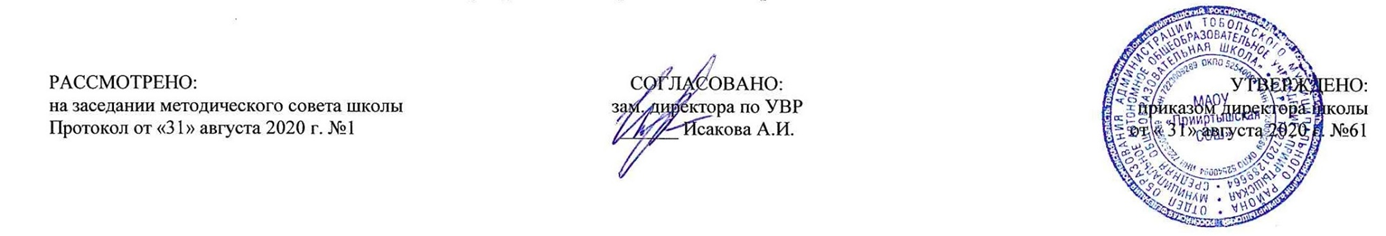 РАБОЧАЯ ПРОГРАММАпо русскому языкудля 2 классана 2020 - 2021 учебный годПланирование составлено в соответствии                                                                                                                       ФГОС НОО                                                                                                                                                                         Составитель программы: Низовских Галина Александровнаучитель начальных классов высшей категориис. Абалак2020 годПланируемые результаты освоения учебного предмета «Русский язык»понимание значения русского языка как государственного языка нашей страны, Российской Федерации, языка межнационального общения;воспитание уважительного отношения к русскому языку как родному языку русского народа, и языкам, на которых говорят другие народы;понимание русского языка как великого достояния русского народа, как явления национальной культуры, как развивающегося явления;первоначальное представление о некоторых нормах русского языка (орфоэпических, орфографических, пунктуационных) и правилах речевого этикета (в объёме изучаемого курса);начальные умения выбирать адекватные языковые средства при составлении небольших монологических высказываний;овладение первоначальными научными представлениями о системе и структуре русского языка, знакомство с некоторыми языковыми понятиями и их признаками из разделов: фонетика и графика, лексика, морфемика, морфология и синтаксис (в объёме изучаемого курса);применение орфографических правил и правил постановки знаков препинания в процессе выполнения письменных работ (в объёме изучаемого курса);первоначальные умения проверять написанное;овладение учебными действиями с изучаемыми языковыми единицами;формирование начальных умений находить, характеризовать, сравнивать, классифицировать такие языковые единицы, как звук, буква, слог, слово, слово как часть речи, слово как член предложения, предложение (в объёме изучаемого курса).«Развитие речи».Освоение данного раздела распределяется по всем разделам курса.Учащийся научится:участвовать в устном общении на уроке (слушать собеседников, говорить на обсуждаемую тему, соблюдать основные правила речевого поведения);строить предложения для решения определённой речевой задачи (для ответа на заданный вопрос, для выражения своего собственного мнения);(самостоятельно) читать тексты учебника, извлекать из них новую информацию, работать с ней в соответствии с учебно-познавательной задачей (под руководством учителя);пользоваться словарями учебника для решения языковых и речевых задач;различать устную и письменную речь;различать диалогическую речь; понимать особенности диалогической речи;отличать текст от набора не связанных друг с другом предложений;анализировать текст с нарушенным порядком предложений и восстанавливать их последовательность в тексте;понимать тему и главную мысль текста (при её словесном выражении), подбирать заглавие к тексту, распознавать части текста по их абзацным отступам, определять последовательность частей текста;читать вопросы к повествовательному тексту, находить на них ответы и грамотно их записывать;составлять текст по рисунку, вопросам и опорным словам; по рисунку и вопросам, по рисунку (после анализа содержания рисунка); составлять текст по его началу и по его концу.Учащийся получит возможность научиться:анализировать свою и чужую речь при слушании себя и речи товарищей (при ответах на поставленный учителем вопрос, при устном или письменном высказывании) с точки зрения правильности, точности, ясности содержания;соблюдать нормы произношения, употребления и написания слов, имеющихся в словарях учебника;озаглавливать текст по его теме или по его главной мысли;распознавать тексты разных типов: описание и повествование, рассуждение;замечать в художественном тексте языковые средства, создающие его выразительность;составлять небольшие повествовательный и описательный тексты на близкую жизненному опыту детей тему (после предварительной подготовки);находить средства связи между предложениями (порядок слов, местоимения, синонимы);составлять небольшие высказывания по результатам наблюдений за фактами и явлениями языка; на определённую тему;составлять текст (отзыв) по репродукциям картин художников (помещённых в учебнике);письменно излагать содержание прочитанного текста (после предварительной подготовки) по вопросам;проверять правильность своей письменной речи, исправлять допущенные орфографические ошибки, замечать и исправлять неточности в содержании и оформлении.«Система языка. Фонетика, орфоэпия, графика».Учащийся научится:различать понятия «звук» и «буква», правильно называть буквы и правильно произносить звуки в слове и вне слова;определять качественную характеристику звука: гласный — согласный, гласный ударный — безударный, согласный твёрдый — мягкий, парный — непарный, согласный глухой — звонкий, парный — непарный (в объёме изученного);характеризовать, сравнивать, классифицировать звуки вне слова и в слове по заданным параметрам;понимать характеристику звука, представленную в модели (в звуком обозначении);анализировать, сравнивать, группировать слова по указанным характеристикам звуков;определять функции букв е, ё, ю, я в слове;определять способы обозначения буквами твёрдости-мягкости согласных и звука [й’];определять количество слогов в слове и их границы, сравнивать и классифицировать слова по слоговому составу;определять ударный и безударные слоги в слове;правильно называть буквы алфавита, располагать буквы и слова по алфавиту;использовать знание алфавита при работе со словарями;определять функцию мягкого знака (ь) как разделительного;устанавливать соотношение звукового и буквенного состава в словах с йотированными гласными е, ё, ю, я и мягким знаком — показателем мягкости согласного звука: коньки, ёлка, маяк;находить случаи расхождения звукового и буквенного состава слов при орфоэпическом проговаривании слов учителем (моряк, ёж, лось, друг, сказка);произносить звуки и сочетания звуков в соответствии с нормами литературного языка (круг слов определён орфоэпическим словарём учебника).Учащийся получит возможность научиться:осуществлять звуко-буквенный разбор простых по составу слов с помощью заданного в учебнике алгоритма;устанавливать соотношение звукового и буквенного состава в словах с разделительным мягким знаком (ь): шью, друзья, вьюга;применять знания фонетического материала при использовании правил правописания и орфоэпии (различать ударные и безударные гласные, согласные звонкие–глухие, шипящие, мягкие и твёрдые и др.);пользоваться при письме небуквенными графическими средствами: пробелом между словами, знаком переноса, абзацем.«Лексика»Учащийся научится:осознавать слово как единство звучания и значения;выявлять в речи незнакомые слова, спрашивать об их значении учителя или обращаться к толковому словарю;различать однозначные и многозначные слова (простые случаи);иметь представление о синонимах и антонимах;распознавать среди предложенных слов синонимы и антонимы;подбирать к предложенным словам 1—2 синонима или антонима;наблюдать за использованием синонимов и антонимов в речи;наблюдать над словами, употреблёнными в прямом и переносном значении.Учащийся получит возможность научиться:выявлять в речи незнакомые слова, спрашивать об их значении учителя или обращаться к толковому словарю;на практическом уровне распознавать слова, употреблённые в прямом и переносном значении (простые случаи);замечать в художественном тексте слова, употреблённые в переносном значении;пользоваться словарями при решении языковых и речевых задач.«Состав слова (морфемика)»Учащийся научится:осознавать значение понятия «родственные слова», соотносить его с понятием «однокоренные слова»;владеть первоначальными признаками для опознавания однокоренных слов среди других (неоднокоренных) слов;распознавать группы однокоренных слов при решении учебной задачи; подбирать родственные (однокоренные) слова к данному слову либо с заданным корнем;определять в слове корень (простые случаи), пользуясь заданным алгоритмом (памяткой определения корня слова).Учащийся получит возможность научиться:различать однокоренные слова и формы одного и того же слова;различать однокоренные слова и слова с омонимичными корнями, однокоренные слова и синонимы;подбирать однокоренные слова и формы слов с целью проверки изучаемых орфограмм в корне слова.«Морфология».Учащийся научится:различать слова, обозначающие предметы (признаки предметов, действия предметов), вопросы, на которые они отвечают, и соотносить их с определённой частью речи;находить грамматические группы слов (части речи) по комплексу усвоенных признаков: имя существительное, имя прилагательное, глагол;находить имена существительные, понимать их значение и употребление в речи, опознавать одушевлённые и неодушевлённые имена существительные по вопросам кто? и что? собственные и нарицательные имена существительные, определять форму числа имён существительных;находить имена прилагательные, понимать их значение и употребление в речи, опознавать форму числа имён прилагательных, роль в предложении;находить глаголы, понимать их значение и употребление в речи, опознавать форму числа глаголов, роль в предложении; узнавать личные местоимения, понимать их значение и употребление в речи;находить предлоги и понимать их роль в предложении и тексте;подбирать примеры слов разных частей речи и форм этих слов.Учащийся получит возможность научиться:различать грамматические группы слов (части речи) по комплексу усвоенных признаков, определять их синтаксическую функцию в предложениях;выявлять принадлежность слова к определённой части речи на основе усвоенных признаков, определять признаки частей речи;различать имена существительные, употреблённые в форме одного числа (ножницы, кефир);выявлять роль разных частей речи в художественном тексте;использовать личные местоимения для устранения неоправданных повторов;пользоваться словами разных частей речи в собственных высказываниях.«Синтаксис»Учащийся научится:различать текст и предложение, предложение и слова, не составляющие предложения; выделять предложения из речи;определять существенные признаки предложения: законченность мысли и интонацию конца предложения; соблюдать в устной речи интонацию конца предложений;сравнивать предложения по цели высказывания и по интонации (без терминов) с опорой на содержание (цель высказывания), интонацию, (мелодику, логическое ударение), порядок слов, знаки конца предложения;находить главные члены предложения (основу предложения): подлежащее и сказуемое;различать главные и второстепенные члены предложения (без дифференциации на виды);устанавливать связи слов между словами в предложении;соотносить предложения со схемами, выбирать предложение, соответствующее схеме;восстанавливать деформированные предложения;составлять предложения по схеме, рисунку, на определённую тему.Учащийся получит возможность научиться:опознавать предложения распространённые и нераспространённые; составлять такие предложения, распространять нераспространённые предложения второстепенными членами;находить предложения с обращениями.«Орфография и пунктуация».Учащийся научится:применять изученные правила правописания:раздельное написание слов в предложении;написание гласных и, а, у после шипящих согласных ж, ш, ч, щ (в положении под ударением и без ударения);отсутствие мягкого знака после шипящих в буквосочетаниях чк, чт, чн, щн, нч;перенос слов;прописная буква в начале предложения, в именах собственных;проверяемые безударные гласные в корне слова;парные звонкие и глухие согласные в корне слова;непроверяемые гласные и согласные в корне слова (перечень слов в учебнике), в том числе удвоенные буквы согласных;разделительный мягкий знак (ь);знаки препинания конца предложения (. ? !);раздельное написание предлогов с именами существительными;раздельное написание частицы не с глаголами;применять орфографическое чтение (проговаривание) при письме под диктовку и при списывании;безошибочно списывать текст с доски и учебника объёмом 40—50 слов;писать под диктовку тексты в соответствии с изученными правилами объёмом 30—40 слов.Учащийся возможность научиться:осознавать значение понятий «орфограмма», «проверяемая орфограмма», «непроверяемая орфограмма»;определять разновидности орфограмм и соотносить их изученными с правилами;разграничивать орфограммы на изученные правила письма и неизученные;обнаруживать орфограммы по освоенным опознавательным признакам в указанных учителем словах;применять разные способы проверки правописания слов: изменение формы слова, подбор однокоренных слов, использование орфографического словаря;пользоваться орфографическим словарём учебника как средством самоконтроля при проверке написания слов с непроверяемыми орфограммами.Содержание учебного предмета «Русский язык»Раздел 1: «Наша речь» (4 ч)Язык и речь, их значение в жизни.  Речь – главный способ общения людей. Язык – средство общения. Диалог и монолог. Воспроизведение и уточнение сведений о видах речи (слушание, говорение, чтение, письмо, внутренняя речь).  Особенности устной, письменной и внутренней речи.Проверочная работа по разделу «Наша речь»Раздел 2: «Текст» (5 ч) Текст.  Сопоставление текста и отдельных предложений, не объединённых общей темой. Тема и главная мысль текста. Связь между предложениями в тексте. Заголовок. Общее представление о структуре текста и выражение её в плане.  Красная строка в тексте. Диктант по разделу «Текст».Раздел 3: «Предложение» (12 ч)Предложение как единица речи.  Членение речи на предложения. Роль предложений в речи. Различение предложения, словосочетания, слова. Наблюдение над значением предложений, различных по цели высказывания и интонации (без терминологии), интонирование предложений. Логическое ударение. Оформление предложений в устной речи и на письме в прозаических и стихотворных текстах. Пунктуационное оформление диалогической речи и соответствующая ему интонационная окраска устного диалога. Главные и второстепенные члены предложения. Основа предложения. Подлежащее и сказуемое – главные члены предложения. Способы определенияподлежащего и сказуемого в предложении. Связь слов в предложении. Упражнение в распознавании главных и второстепенных членов предложения.  Распространённые и нераспространённые предложения. Вычленение из предложения пар слов, связанных по смыслу. Распространение предложений второстепенными членами. Составление предложений по данному подлежащему (сказуемому), из набора слов, по опорным словам, схеме, рисунку, заданной теме и их запись.Контрольное списывание по теме «Предложение».Сочинение по картине И.С. Остроухова «Золотая осень».Диктант по разделу «Предложение».Раздел 4: «Слова, слова, слова…» (22 ч)Слово и его лексическое значение. Общее представление о лексическом значении слова.Слово – общее название многих однородных предметов. Тематические группы слов. Однозначные и многозначные слова. Прямое и переносное значения слов. Синонимы и антонимы. Наблюдение над употреблением в речи однозначных и многозначных слов, антонимов, синонимов, выбор нужного и точного слова, соответствующего предмету мысли. Работа со словарями учебника.Родственные слова. Однокоренные слова.  Корень слова как значимая часть слова. Формирование умения распознавать однокоренные слова, отличать их от внешне сходных слов и форм слов. Упражнение в распознавании корня в слове, подборе однокоренных слов, в наблюдение над единообразным написанием корня в однокоренных словах.Слово, слог, ударение.  Уточнение представлений о слове и слоге как минимальной произносительной единице, о слогообразующей роли гласной. Ударение, смыслоразличительная роль ударения. Наблюдение над разноместностью и подвижностью русского ударения. Использование свойств подвижности для проверки безударных гласных, проверяемых ударением. Совершенствование навыка определять в слове слоги, обозначать ударение, распознавать ударные и безударные слоги. Упражнение в правильном орфоэпическом произношении слов. Работа с орфоэпическим словарём. Перенос слов. Правила переноса слов с одной строки на другую. Упражнение в переносе слов. Проверочная работа по теме «Синонимы и антонимы».Проверочная работа по теме «Корень слова».Проверочная работа по разделу «Слова, слова, слова …»Диктант по теме «Лексическое значение слова».Сочинение по серии картинок.Раздел 5: «Звуки и буквы» (34 ч)Звуки и буквы. Уточнение представлений о звуках и буквах русского языка. Условное обозначение звуков речи.  Звуко-буквенный разбор слов. Алфавит, его значение. Уточнение представлений об алфавите. Упражнение не запоминание названий букв и порядка букв в алфавите. Формирование умений располагать слова в алфавитном порядке. Алфавитное расположение слов в словарях, справочниках, энциклопедиях.Основные признаки гласных звуков?  Их смыслоразличительная роль слов. Соотношение гласных звуков и букв, обозначающих гласные звуки. Определение роли гласных букв в слове. Обозначение гласных звуков буквами в ударных и безударных слогах в корне однокоренных слов и форм одного и того же слова. Особенности проверяемого и проверочного слов. Способы проверки написания гласной в безударном слоге корня. Введение правила. Упражнение в обосновании способов проверки безударных гласных в корне слова, в правописании слов с безударными гласными, проверяемыми ударением. Слова с безударной гласной, непроверяемой ударением. Упражнение в написании слов с безударной гласной, проверяемой и не проверяемой ударением. Общее представление об орфограмме. Работа с орфографическим словарём.Проект «Пишем письмо».Проект «И в шутку и всерьёз».Проверочная работа по теме «Слова, которые пишутся с заглавной буквы».Проверочная работа по теме «Безударные гласные в корне».Проверочная работа по теме «Как обозначить мягкость согласного звука на письме?»Проверочная работа по разделу «Звуки и буквы».Диктант по теме «Алфавит».Диктант по разделу «Звуки и буквы».Контрольное списывание по теме «Согласные звуки».Сочинение по картине С.А. Тутунова «Зима пришла. Детство».Раздел 6: «Правописание буквосочетаний с шипящими звуками» (29ч)Основные признаки согласных звуков, их смыслоразличительная роль в слове. Буквы, обозначающие согласные звуки. Согласный звук  й, и буква «и краткое». Двойные согласные буквы. Произношение и написание слов с двойными согласными. Твёрдые и мягкие согласные звуки, способы обозначения их на письме гласными буквами и мягким знаком. Правописание слов с мягким знаком. Буквосочетания чк, чн, щн, нч, нщ, произношение и написание слов с этими буквосочетаниями. Шипящие согласные звуки, обозначение шипящих звуков буквами. Правописание слов с сочетаниями жи –ши, ча –ща, чу – щу, чк – чн. Разделительный мягкий знак, его роль в слове. Разделительный мягкий знак, его роль в слове. Правописание слов с разделительным мягким знаком.Глухие и звонкие согласные звуки. Обозначение буквами парных по глухости-звонкости согласных звуков в конце слова и перед согласным. Особенности проверяемого и проверочного слов. Способы проверки написания глухих и звонких согласных в конце слова и перед согласным в корне слова. Введение правила. Упражнение в написании слов с парным по глухости – звонкости согласным в корне слова.  Сопоставление правил обозначения буквами гласных в безударном слоге корня и парных по глухости – звонкости согласных в конце слова и перед согласным в корне слова. Упражнение в правописании гласных и согласных в корне однокоренных слов и форм одного и того же слова. Упражнения в правописании слов с изученными орфограммами. Обучающее изложение (2).Проект «Рифма».Проверочная работа по теме «Буквосочетания жи-ши, ча-ща, чу-щу».Проверочная работа по теме «Правописание парных звонких и глухих гласных».Диктант по теме «Правописание парных звонких и глухих гласных».Диктант по разделу «Правописание буквосочетаний с шипящими звуками».Контрольное списывание по теме «Правописание слов с разделительным мягким знаком».Сочинение «Зимние забавы».Раздел 7: «Части речи» (47 ч) Слова - названия предметов, признаков предметов, действий предметов, их отнесённость к определённой части речи.Имя существительное как часть речи (ознакомление с лексическим значением имени существительного и вопросами, на которые отвечает эта часть речи). Роль имён существительных в речи. Одушевлённые и неодушевлённые имена существительные (общее представление), упражнение в их распознавании.  Собственные и нарицательные имена существительные (общее представление). Заглавная буква в именах собственных. Правописание собственных имён существительных. Число имён существительных. Изменение имён существительных по числам. Употребление имён существительных только в одном числе (ножницы, молоко). Формирование умения воспроизводить лексическое значение имён существительных, различать имена существительные в прямом и переносном значении, имена существительные близкие и противоположные по значению. Совершенствование навыка правописания имён существительных с изученными орфограммами. Упражнения в распознавании имён существительных (их признаков), в правильном употреблении их в речи, в правописании имён существительных с изученными орфограммами.Глагол как часть речи (ознакомление с лексическим значением глагола и вопросами, на которые отвечает эта часть речи). Роль глаголов в речи. Число глаголов. Изменение глаголов по числам. Правописание глаголов с частицей не. Упражнение в распознавании глаголов (их признаков), в правильном употреблении их в речи и в правописании глаголов с изученными орфограммами. Формирование умений воспроизводить лексическое значение глаголов, распознавать глаголы в прямом и переносном значении, глаголы близкие и противоположные по значению. Текст-повествование (общее представление). Наблюдение над ролью глаголов в тексте-повествовании. Обучение составлению повествовательного текста.Имя прилагательное как часть речи(ознакомление с лексическим значением имени прилагательного и вопросами, на которые отвечает эта часть речи). Роль имён прилагательных в речи. Связь имени прилагательного с именем существительным в предложении и в словосочетании. Единственное и множественное число имён прилагательных. Изменение имён прилагательных по числам. Упражнение в распознавании имён прилагательных (их признаков), в правильном употреблении их в речи, в правописании имён прилагательных с изученными орфограммами. Формирование умения воспроизводить лексическое значение имён прилагательных, распознавать имена прилагательные в прямом и переносном значении, имена прилагательные близкие и противоположные по значению. Текст – описание. Наблюдение над ролью имён прилагательных в описательном тексте. Обучение составлению описательного текста. Местоимение как часть речи. Общее представление о личных местоимениях. Роль местоимений в речи. Упражнение в распознавании местоимений и правильном употреблении их в речи. Текст – рассуждение (общее представление). Обучение составлению текста- рассуждения. Предлог как часть речи. Роль предлогов в речи. Раздельное написание наиболее распространённых предлогов с именами существительными. Упражнение в распознавании предлогов, в правильном употреблении их с именами существительными, в правописании предлогов с именами существительными.Проверочная работа по теме «Написание слов с заглавной буквы».Проверочная работа по теме «Глагол».Проверочная работа по теме «Имя прилагательное».Проверочная работа по теме «Предлог».Проверочная работа по теме «Части речи».Диктант по теме «Написание слов с заглавной буквы».Диктант по теме «Имя существительное».Диктант по теме «Предлог».Диктант по теме «Части речи».Самостоятельная работа «Заглавная буква в географических названиях».Самостоятельная работа «Единственное и множественное число имён существительных».Самостоятельная работа «Текст – рассуждение».Раздел 8: «Повторение изученного за год» (17 ч)Речь устная и письменная. Текст. Предложение. Главные и второстепенные члены предложения. Части речи. Звуки и буквы. Алфавит. Способы обозначения буквами гласных и согласных звуков в слове. Правописание слов с изученными орфограммами. Лексическое значение слова. Синонимы. Антонимы. Однозначные и многозначные слова. Прямое и переносное значение слов. Смысловой, звуковой, звукобуквенный анализ слов. Контрольное списывание по теме «Предложение».Диктант по теме «Части речи».Слова с непроверяемыми написаниями:Алфавит, апрель, берёза, быстро, вдруг, ветер, город, декабрь, дорога, до свидания, жёлтый, завод, здравствуйте, земляника, извините, иней, капуста, картина, коньки, лопата, лягушка, магазин, малина, мебель, месяц, метро, молоток, морковь, мороз, народ, ноябрь, обед, обезьяна, облако, одежда, октябрь, осина, отец, платок, посуда, рисунок, родина, Россия, русский, сапоги, сахар, сентябрь, скоро, снегирь, спасибо, стакан, суббота, товарищ, топор, улица, урожай, фамилия, февраль, шёл, щавель, яблоня, ягода, январь.Тематическое планированиеКалендарно-тематическое планированиеПримечание: в календарно – тематическом планировании использованы аббревиатуры:УОНЗ – урок «открытия» новых знаний; УОМН – урок общеметодологической направленности; УР – урок рефлексии; УРК – урок развивающего контроля.№п/пРазделы, темыКоличество часовРаздел 1: «Наша речь»Раздел 1: «Наша речь»4 ч1Знакомство с учебником. Какая бывает речь?12Что можно узнать о человеке по его речи?13Как отличить диалог от монолога?14Закрепление по разделу «Наша речь».1Раздел 2: «Текст»Раздел 2: «Текст»5 ч1Что такое текст?12Что такое тема и главная мысль текста?13Части текста.14Обобщающее закрепление по разделу «Текст».15Работа над ошибками.1Раздел 3: «Предложение»Раздел 3: «Предложение»12 ч1Что такое предложение?12Как из слов составить предложение?13Закрепление изученного материала по теме «Предложение».14Главные члены предложения. 15Второстепенные члены предложения.16Подлежащее и сказуемое -главные члены предложения.17Распространённые и нераспространённые предложения. 18Как установить связь слов в предложении?19Развитие речи. Обучающее сочинение по картине И.С. Остроухова «Золотая осень».110Анализ сочинений. 111Обобщающее закрепление по разделу «Предложение».112Работа над ошибками.1Раздел 4: «Слова, слова, слова…»Раздел 4: «Слова, слова, слова…»22 ч1Лексическое значение слова.12Лексическое значение слова.13Однозначные и многозначные слова.14Прямое и переносное значение слова.15Синонимы.16Антонимы.17Антонимы. 18Повторение материала по теме «Синонимы и антонимы».19Родственные слова. 110Корень слова. Однокоренные слова.111Корень слова. Однокоренные слова.  112Корень слова. 113 Обобщающее закрепление  материала по теме «Лексическое значение слова».114Работа над ошибками.115Какие бывают слоги?116Как определить ударный слог?117Как определить ударный слог?118Перенос слова.119Перенос слова.120Развитие речи. Обучающее сочинение по серии картинок.121Анализ сочинения.122Обобщающее закрепление по разделу «Слова, слова, слова…»1Раздел 5: «Звуки и буквы»Раздел 5: «Звуки и буквы»34 ч1Звуки и буквы.12Алфавит13Алфавит14Слова, которые пишутся с заглавной буквы. 15Как определить гласные звуки?16Закрепление материала по теме «Алфавит».17Работа над ошибками.18Правописание слов с безударным гласным в корне.19Правописание слов с безударным гласным в корне.110Правописание слов с безударным гласным в корне.111Правописание слов с безударным гласным в корне.112Правописание слов с безударным гласным в корне.113Правописание слов с непроверяемыми безударными гласными в корне.114Правописание слов с непроверяемыми безударными гласными в корне.115Правописание слов с непроверяемыми безударными гласными в корне.116Закрепление материала по теме «Безударные гласные в корне».117Как определить согласные звуки?118Согласный звук [Й] и буква И краткое.119Согласный звук [Й] и буква И краткое.120Слова с удвоенными согласными.121Закрепление материала по теме «Согласные звуки».122Слова с удвоенными согласными.123Развитие речи. Обучающее сочинение по картине С.А. Тутунова «Зима пришла. Детство».124Анализ сочинений.125Наши проекты. И в шутку и в серьёз.126Твёрдые и мягкие согласные звуки и буквы для их обозначения.127Как обозначить мягкость согласного звука на письме? 128Правописание мягкого знака. 129Правописание мягкого знака.130Правописание мягкого знака.131Наши проекты. Пишем письмо.132Повторение изученного материала по разделу «Звуки и буквы».133Обобщающее закрепление по разделу «Звуки и буквы».134Работа над ошибками.1Раздел 6: «Правописание буквосочетаний с шипящими звуками»Раздел 6: «Правописание буквосочетаний с шипящими звуками»29 ч1Буквосочетания ЧК, ЧН, ЧТ, ЩН, НЧ.12Развитие речи. Обучающее изложение.13Анализ изложений.14Наши проекты. Рифма.15Буквосочетания ЖИ –ШИ, ЧА – ЩА, ЧУ – ЩУ.16Буквосочетания ЖИ –ШИ, ЧА – ЩА, ЧУ – ЩУ.17Буквосочетания ЖИ –ШИ, ЧА – ЩА, ЧУ – ЩУ. 18Звонкие и глухие согласные.19Парные согласные.110Проверка парных согласных в корне.111Проверка парных согласных.112Развитие речи. Обучающее изложение.113Анализ изложения.114Правописание парных звонких и глухих согласных. 115Правописание парных звонких и глухих согласных.116Правописание парных звонких и глухих согласных.117Правописание парных звонких и глухих согласных.118Правописание парных звонких и глухих согласных. 119Правописание парных звонких и глухих согласных.120Обобщающее закрепление по теме «Правописание звонких и глухих согласных».121Работа над ошибками. 122Правописание слов с разделительным мягким знаком.123Правописание слов с разделительным мягким знаком.124Правописание слов с разделительным мягким знаком.125Разделительный мягкий знак. 126Закрепление материала по теме «Правописание слов с разделительным мягким знаком».127Развитие речи. Обучающее сочинение «Зимние забавы».128Анализ сочинений129Обобщающее закрепление по разделу «Правописание буквосочетаний с шипящими звуками».1Раздел 7: «Части речи»Раздел 7: «Части речи»47 ч1Что такое части речи?12Что такое части речи?13Что такое имя существительное.14Одушевлённые и неодушевлённые имена существительные.15Собственные и нарицательные имена существительные.16Собственные и нарицательные имена существительные.17Собственные и нарицательные имена существительные.18Заглавная буква в написании кличек животных.19Заглавная буква в географических названиях. 110Закрепление изученного материала  о написании слов с заглавной буквы.111Обобщающее закрепление по теме «Написание слов с заглавной буквы».112Работа над ошибками.113Единственное и множественное число имён существительных.114Единственное и множественное число имён существительных.115Единственное и множественное число имён существительных.116Единственное и множественное число имён существительных. 117Единственное и множественное число имён существительных.118Обобщающее закрепление по теме: «Имя существительное».119Работа над ошибками.120Что такое глагол?121Что такое глагол?122Что такое глагол?123Единственное и множественное число глаголов.124Единственное и множественное число глаголов.125Правописание частицы НЕ с глаголами.126 Закрепление знаний по теме «Глагол».127Текст - повествование.128Обобщающее закрепление по теме «Глагол».129Что такое имя прилагательное?130Связь имени прилагательного с именем существительным.131Прилагательные близкие и противоположные по значению.132Единственное и множественное число прилагательного.133Что такое текст - описание.134Обобщающее закрепление по теме «Имя прилагательное».135Общее понятие о предлоге.136Раздельное написание предлогов со словами.137Восстановление предложений.138Закрепление знаний по теме «Предлог».139Обобщающее закрепление по теме «Предлог».140Работа над ошибками.141Что такое местоимение?142Что такое местоимение?143Местоимение.144Текст – рассуждение. 145Закрепление по теме «Части речи».146Обобщающее закрепление по разделу «Части речи».147Работа над ошибками.1Раздел 8: «Повторение»Раздел 8: «Повторение»17 ч1Повторение изученного по теме «Текст».12Повторение по теме «Предложение».13Обобщающее закрепление по теме «Предложение».14Повторение по теме «Части речи».15Повторение по теме «Части речи».16Промежуточная аттестация. Обобщающее закрепление по теме «Части речи».17Работа над ошибками.18Повторение по теме: «Звуки и буквы».19Повторение по теме «Правила правописания».110Повторение по теме «Правила правописания».111Повторение и закрепление изученного материала.112Повторение и закрепление изученного материала.113Повторение и закрепление изученного материала.114Повторение и закрепление изученного материала.115Повторение и закрепление изученного материала.116Повторение и закрепление изученного материала.117Повторение и закрепление изученного материала.11 четверть402 четверть403 четверть504 четверть40Итого:170№урокап\п№ в темеДатаДатаТемаТип урока, форма проведенияПланируемые предметные результаты№урокап\п№ в темепланфактТемаТип урока, форма проведенияПланируемые предметные результатыРаздел 1. Наша речь (4ч)Раздел 1. Наша речь (4ч)Раздел 1. Наша речь (4ч)Раздел 1. Наша речь (4ч)Раздел 1. Наша речь (4ч)Раздел 1. Наша речь (4ч)Раздел 1. Наша речь (4ч)1102.09Знакомство с учебником. Какая бывает речь?УОНЗУрок-беседаЗнать:-какие виды речи существуют;-правила работы с учебником.2203.09Что можно узнать о человеке по его речи?УОНЗЗнать:-речь является источником информации о человеке.Уметь:-употреблять вежливые слова в речи.3304.09Как отличить диалог от монолога?УОНЗУрок-практикумЗнать:-понятия «диалог», «монолог».Уметь:- отличить диалог от монолога.4407.09Закрепление по разделу «Наша речь».УРКПроверочная работаЗнать:- все изученные понятия по теме «Речь».Уметь:- отличать  диалог от монолога.Раздел 2. Текст (5ч)Раздел 2. Текст (5ч)Раздел 2. Текст (5ч)Раздел 2. Текст (5ч)Раздел 2. Текст (5ч)Раздел 2. Текст (5ч)Раздел 2. Текст (5ч)5108.09Что такое текст?УОНЗЗнать:-чем отличается группа предложений от текста;-что такое текст.Уметь:-определять  текст.6209.09Что такое тема и главная мысль текста?УОНЗУрок-практикумЗнать:-чем отличается группа предложений от текста;-что такое тема текста и главная мысль.Уметь:-определять   тему текста и главную мысль.7310.09Части текста.УОНЗЗнать:- на сколько частей можно разделить каждый текст.Уметь: -делить текст на части.8411.09Обобщающее закрепление по разделу «Текст».УРКДиктантЗнать:-изученные в 1 классе правила и орфограммы.9514.09Работа над ошибками.УРУрок-практикумУметь:-исправлять орфографические ошибки, осуществлять рефлексию собственной деятельности.Раздел 3. Предложение (12ч)Раздел 3. Предложение (12ч)Раздел 3. Предложение (12ч)Раздел 3. Предложение (12ч)Раздел 3. Предложение (12ч)Раздел 3. Предложение (12ч)Раздел 3. Предложение (12ч)10115.09Что такое предложение?УОНЗЗнать: -признаки предложения, -правила постановки знаков препинания в конце предложения.Уметь:-определять границы предложения.11216.09Как из слов составить предложение?УОНЗУрок-практикумЗнать: -как из слов составить предложение.Уметь:-находить главное по смыслу слово.12317.09Закрепление изученного материала по теме «Предложение».УРККонтрольное списываниеЗнать:-термины: «лавные члены предложения», «основа предложения»Уметь:-находить главные члены предложения и его основу.13418.09Главные члены предложения. УОНЗЗнать:-термины: «лавные члены предложения», «основа предложения»,Уметь:-находить главные члены предложения и его основу.14519.09Второстепенные члены предложения.УОНЗМультимедиа-урокЗнать:-термины: «лавные члены предложения», «основа предложения».Уметь:-находить главные члены предложения и его основу.15621.09Подлежащее и сказуемое -главные члены предложения.УОНЗЗнать:-термины «подлежащее», «сказуемое».Уметь:-находить подлежащее и сказуемое в предложении.16722.09Распространённые и нераспространённые предложения. УОНЗУрок-играЗнать:-понятия «распространённое» и «нераспространённое» предложение.Уметь:-находить подлежащее и сказуемое в предложении.17823.09Как установить связь слов в предложении?УОНЗЗнать: -как можно ставить вопросы в предложении.Уметь: -задавать вопросы к словам в предложении.18924.09Развитие речи. Обучающее сочинение по картине И.С. Остроухова «Золотая осень».УОНЗМультимедиа-урокУметь: -письменно излагать свои мысли.191025.09Анализ сочинений. УРУметь:-находить речевые и орфографические ошибки в своей работе.201128.09Обобщающее закрепление по разделу «Предложение».УРКДиктантУметь:- писать слова с изученными орфограммами, оформлять свою работу.211229.09Работа над ошибками.УРУрок-практикумУметь:-находить, классифицировать, исправлять орфографические ошибки в своей работе;-оформлять работу.Раздел 4. Слова, слова, слова…(22ч)Раздел 4. Слова, слова, слова…(22ч)Раздел 4. Слова, слова, слова…(22ч)Раздел 4. Слова, слова, слова…(22ч)Раздел 4. Слова, слова, слова…(22ч)Раздел 4. Слова, слова, слова…(22ч)Раздел 4. Слова, слова, слова…(22ч)22130.09Лексическое значение слова.УОНЗЗнать:-понятие «лексическое значение слова».Уметь:-определять лексическое значение слов.23201.10Лексическое значение слова.УОМН Урок-конкурсЗнать:-понятие «лексическое значение слова».Уметь:-определять лексическое значение слов.24302.10Однозначные и многозначные слова.УОНЗЗнать:-понятия «многозначные» и «однозначные» слова;-для чего в речи нужны многозначные слова.Уметь: -находить многозначные слова и определять лексическое значение этих слов.25404.10Прямое и переносное значение слова.УОНЗУрок -играЗнать:-понятия «прямое» и «переносное» значение слова;-для чего в речи используется переносное значение слов.Уметь:-находить слова с переносным значением.26507.10Синонимы.УОНЗМультимедиа-урокЗнать:-термин «синоним»,-для чего нужно знать и употреблять в речи синонимы.Уметь:-находить синонимы.27608.10Антонимы.УОНЗЗнать:-термин «антоним»,-для чего нужно знать и употреблять в речи антонимы.Уметь:-находить антонимы.28709.10Антонимы. УОМНУрок -играЗнать:-термин «антоним»,-для чего нужно знать и употреблять в речи антонимы.Уметь:-находить антонимы.29810.10Повторение материала по теме «Синонимы и антонимы».УРПроверочная работаУметь:-соблюдать изученные нормы орфографии и пунктуации.30911.10Родственные слова. УОНЗЗнать:-понятие «родственные слова»,-признаки однокоренных слов.Уметь: -находить родственные слова.311014.10Корень слова. Однокоренные слова.УОНЗМультимедиа-урокЗнать:-понятие «корень», «однокоренные» слова.Уметь:-определять корень слова;-находить однокоренные слова.321114.10Корень слова. Однокоренные слова.  УОМНЗнать:-понятие «корень», «однокоренные» слова.Уметь:-определять корень слова;-находить однокоренные слова.331215.10Корень слова. УРПроверочная работа.Знать:-понятие «корень», «однокоренные» слова.Уметь:-определять корень слова;-находить однокоренные слова.341316.10 Обобщающее закрепление  материала по теме «Лексическое значение слова».УРКДиктантУметь:- писать слова с изученными орфограммами;-записывать слова без пропуска, искажения, замены букв;-оформлять свою работу.351417.10Работа над ошибками.УРУрок-практикумУметь:-находить, классифицировать, исправлять орфографические ошибки в своей работе;-оформлять работу.361518.10Какие бывают слоги?УОНЗЗнать:-правила деления слова на слоги.Уметь:-делить слово на слоги.371621.10Как определить ударный слог?УОНЗМультимедиа-урокЗнать:-понятие «ударение»;-каким образом можно определить ударение в слове.Уметь:-ставить ударение.381722.10Как определить ударный слог?УОМНУрок-практикумЗнать:-понятие «ударение»;-каким образом можно определить ударение в слове;-каким образом можно определить ударный слог в слове.Уметь:-ставить ударение;-определять ударный слог.391823.10Перенос слова.УОНЗЗнать:-правила переноса слов.Уметь:-переносить слова с одной строки на другую.401924.10Перенос слова.УОМНЗнать:-правила переноса слов.Уметь:-переносить слова с одной строки на другую.412025.10Развитие речи. Обучающее сочинение по серии картинок.УОМНУрок-практикумУметь: -озаглавливать; -отвечать на вопросы по тексту;-составлять предложения; -письменно излагать свои мысли.422105.11Анализ сочинения.УРУрок-практикумУметь:-находить речевые и орфографические ошибки в своей работе.432206.11Обобщающее закрепление по разделу «Слова, слова, слова…»УРПроверочная работаЗнать:-изученный материал по теме: «Слово».Уметь: -работать самостоятельно.Раздел 5. Звуки и буквы (34ч)Раздел 5. Звуки и буквы (34ч)Раздел 5. Звуки и буквы (34ч)Раздел 5. Звуки и буквы (34ч)Раздел 5. Звуки и буквы (34ч)Раздел 5. Звуки и буквы (34ч)Раздел 5. Звуки и буквы (34ч)44107.11Звуки и буквы.УОНЗМультимедиа-урокЗнать:-чем отличаются звуки и буквы.Уметь:-различать звуки и буквы.45208.11АлфавитУОНЗМультимедиа-урокЗнать:-порядок букв;-названия букв.46311.11АлфавитУОМНУрок-практикумЗнать:-порядок букв;-названия букв.47412.11Слова, которые пишутся с заглавной буквы. УРПроверочная работаЗнать:-правила правописания заглавных букв в именах собственных.Уметь:-отличать имена собственные от имён нарицательных.48513.11Как определить гласные звуки?УОНЗЗнать:-способы признаков гласных звуков;-способы графического обозначения звукового состава транскрипцией.Уметь:-сравнивать буквенный и звуковой состав слова.49614.11Закрепление материала по теме «Алфавит».УРКДиктантУметь:- писать слова с изученными орфограммами, -записывать слова без пропуска, искажения, замены букв;-оформлять свою работу.50715.11Работа над ошибками.УРУрок-практикумУметь:-находить, классифицировать, исправлять орфографические ошибки в своей работе;-оформлять работу.51818.11Правописание слов с безударным гласным в корне.УОНЗУметь:-самостоятельно объяснять написание гласных, проверяемых ударением;-комментировать свой ответ.52919.11Правописание слов с безударным гласным в корне.УОМНУрок-практикумУметь:-самостоятельно объяснять написание гласных, проверяемых ударением;-комментировать свой ответ.531020.11Правописание слов с безударным гласным в корне.УОМНУрок в разнотрансформируемом пространстве (компьютерный класс)Уметь:-самостоятельно объяснять написание гласных, проверяемых ударением;-комментировать свой ответ.541111.11Правописание слов с безударным гласным в корне.УОМНМультимедиа-урокУметь:-самостоятельно объяснять написание гласных, проверяемых ударением;-комментировать свой ответ.551222.11Правописание слов с безударным гласным в корне.УОМНУметь:-самостоятельно объяснять написание гласных, проверяемых ударением;-комментировать свой ответ.561325.11Правописание слов с непроверяемыми безударными гласными в корне.УОНЗУрок-практикумУметь:-самостоятельно объяснять написание гласных, не проверяемых ударением;-комментировать свой ответ.571426.11Правописание слов с непроверяемыми безударными гласными в корне.УОМНМультимедиа-урокУметь:-самостоятельно объяснять написание гласных, не проверяемых ударением;-комментировать свой ответ.581527.11Правописание слов с непроверяемыми безударными гласными в корне.УОМНУметь:-самостоятельно объяснять написание гласных, не проверяемых ударением;-комментировать свой ответ.591628.11Закрепление материала по теме «Безударные гласные в корне».УРКПроверочная работаЗнать:-изученный материал по теме: «Безударные гласные в корне».Уметь: -работать самостоятельно.601729.11Как определить согласные звуки?УОНЗУметь:-различать гласные и согласные звуки.611802.12Согласный звук [Й] и буква И краткое.УОНЗЗнать:-особенности буквы Й;-различия букв Й, и.Уметь:-правильно произносить данные звуки и верно записывать слова с этими буквами.621902.12Согласный звук [Й] и буква И краткое.УОМНУрок-практикумЗнать:-особенности буквы Й;-различия букв Й, и.Уметь:-правильно произносить данные звуки и верно записывать слова с этими буквами.632003.12Слова с удвоенными согласными.УОНЗЗнать:-правила переноса слов с удвоенными согласными.Уметь:-слышать слова с удвоенной согласной и правильно их записывать.642104.12Закрепление материала по теме «Согласные звуки».УРККонтрольное списываниеУметь:-соблюдать изученные нормы орфографии и пунктуации.652205.12Слова с удвоенными согласными.УОМНЗнать:-правила переноса слов с удвоенными согласными.Уметь:-слышать слова с удвоенной согласной и правильно их записывать.662306.12Развитие речи. Обучающее сочинение по картине С.А. Тутунова «Зима пришла. Детство».УОМНУрок-практикумУметь: -озаглавливать; -отвечать на вопросы по тексту;-составлять предложения; -письменно излагать свои мысли.672409.12Анализ сочинений.УРУрок-практикумУметь:-находить речевые и орфографические ошибки в своей работе.682510.12Наши проекты. И в шутку и в серьёз.УРМультимедиа-урокУметь:-решать логические задачи по русскому языку;-отбирать занимательный материал по предмету;-строить сообщения в устной и письменной форме.692611.12Твёрдые и мягкие согласные звуки и буквы для их обозначения.УОНЗЗнать:-способы обозначения мягкости согласных звуков;-какие буквы обозначают мягкость согласных звуков;-какие буквы обозначают твёрдость согласных звуков.702712.12Как обозначить мягкость согласного звука на письме? УРПроверочная работа.Знать:-способы обозначения мягкости согласных звуков;-какие буквы обозначают мягкость согласных звуков;-какие буквы обозначают твёрдость согласных звуков.712813.12Правописание мягкого знака. УОНЗЗнать:-способы обозначения мягкости согласных на письме при помощи буквы Ь.Уметь:-правильно записывать слова с Ь.722916.12Правописание мягкого знака.УОМНЗнать:-способы обозначения мягкости согласных на письме при помощи буквы Ь.Уметь:-правильно записывать слова с Ь.733017.12Правописание мягкого знака.УРУрок-практикумЗнать:-способы обозначения мягкости согласных на письме при помощи буквы Ь.Уметь:-правильно записывать слова с Ь.743118.12Наши проекты. Пишем письмо.УРУрок-играЗнать:-что такое письмо;-как правильно писать письмо.Уметь:-письменно излагать свои мысли;-писать письма.753219.12Повторение изученного материала по разделу «Звуки и буквы».УРПроверочная работаЗнать:-изученный материал.Уметь -применять свои знания для решения нестандартных задач.763320.12Обобщающее закрепление по разделу «Звуки и буквы».УРКДиктантУметь:- писать слова с изученными орфограммами, -записывать слова без пропуска, искажения, замены букв;-оформлять свою работу.773423.12Работа над ошибками.УРУрок-практикумУметь:-находить, классифицировать, исправлять орфографические ошибки в своей работе;-оформлять работу.Раздел 6. Правописание буквосочетаний с шипящими звуками (29ч)Раздел 6. Правописание буквосочетаний с шипящими звуками (29ч)Раздел 6. Правописание буквосочетаний с шипящими звуками (29ч)Раздел 6. Правописание буквосочетаний с шипящими звуками (29ч)Раздел 6. Правописание буквосочетаний с шипящими звуками (29ч)Раздел 6. Правописание буквосочетаний с шипящими звуками (29ч)Раздел 6. Правописание буквосочетаний с шипящими звуками (29ч)78124.12Буквосочетания ЧК, ЧН, ЧТ, ЩН, НЧ.УОНЗУрок-играЗнать:-правила правописания буквосочетаний.Уметь:-правильно писать слова с буквосочетаниями.79225.12Развитие речи. Обучающее изложение.УОМНУрок-практикумЗнать:-правила оформления предложений.Уметь:-составлять предложения, используя текст и вопросы к нему.80326.12Анализ изложений.УРУрок-практикумУметь:-соблюдать изученные нормы орфографии и пунктуации;-выполнять работу над ошибками.81427.12Наши проекты. Рифма.УОМНМультимедиа-урокУметь:-решать логические задачи по русскому языку;-отбирать занимательный материал по предмету;-строить сообщения в устной и письменной форме.82530.12Буквосочетания ЖИ –ШИ, ЧА – ЩА, ЧУ – ЩУ.УОНЗУрок-путешествиеЗнать:-правила правописания буквосочетаний.Уметь:-правильно писать слова с буквосочетаниями.83613.01Буквосочетания ЖИ –ШИ, ЧА – ЩА, ЧУ – ЩУ.УОМНЗнать:-правила правописания буквосочетаний.Уметь:-правильно писать слова с буквосочетаниями.84714.01Буквосочетания ЖИ –ШИ, ЧА – ЩА, ЧУ – ЩУ. УРКПроверочная работа.Знать:-правила правописания буквосочетаний.Уметь:-правильно писать слова с буквосочетаниями.85815.01Звонкие и глухие согласные.УОНЗЗнать:-все согласные звуки.Уметь:-правильно произносить эти звуки;-характеризовать согласные звуки.86916.01Парные согласные.УОНЗМультимедиа-урокЗнать:-все согласные звуки;-способы проверки парных согласных.Уметь:-правильно произносить эти звуки;-характеризовать согласные звуки;-проверять парные звонкие и глухие согласные в корне слова.871017.01Проверка парных согласных в корне.УОНЗЗнать:-все согласные звуки;-способы проверки парных согласных.Уметь:-правильно произносить эти звуки;-характеризовать согласные звуки;-проверять парные звонкие и глухие согласные в корне слова.881117.01Проверка парных согласных.УОМНУрок-практикумЗнать:-все согласные звуки;-способы проверки парных согласных.Уметь:-правильно произносить эти звуки;-характеризовать согласные звуки;-проверять парные звонкие и глухие согласные в корне слова.891220.01Развитие речи. Обучающее изложение.УОМНУрок-практикумЗнать:-правила оформления предложений.Уметь:-составлять предложения, используя текст и вопросы к нему.901321.01Анализ изложения.УРУрок-практикумУметь:-соблюдать изученные нормы орфографии и пунктуации;-выполнять работу над ошибками.911422.01Правописание парных звонких и глухих согласных. УОНЗЗнать:-все согласные звуки;-способы проверки парных согласных.Уметь:-правильно произносить эти звуки;-характеризовать согласные звуки;-проверять парные звонкие и глухие согласные в корне слова.921523.01Правописание парных звонких и глухих согласных.УОМНУрок-практикумЗнать:-все согласные звуки;-способы проверки парных согласных.Уметь:-правильно произносить эти звуки;-характеризовать согласные звуки;-проверять парные звонкие и глухие согласные в корне слова.931624.01Правописание парных звонких и глухих согласных.УОМНЗнать:-все согласные звуки;-способы проверки парных согласных.Уметь:-правильно произносить эти звуки;-характеризовать согласные звуки;-проверять парные звонкие и глухие согласные в корне слова.941727.01Правописание парных звонких и глухих согласных.УОМНУрок-конкурсЗнать:-все согласные звуки;-способы проверки парных согласных.Уметь:-правильно произносить эти звуки;-характеризовать согласные звуки;-проверять парные звонкие и глухие согласные в корне слова.951828.01Правописание парных звонких и глухих согласных. УРКПроверочная работа.Знать:-все согласные звуки;-способы проверки парных согласных.Уметь:-правильно произносить эти звуки;-характеризовать согласные звуки;-проверять парные звонкие и глухие согласные в корне слова.961929.01Правописание парных звонких и глухих согласных.УОМНЗнать:-все согласные звуки;-способы проверки парных согласных.Уметь:-правильно произносить эти звуки;-характеризовать согласные звуки;-проверять парные звонкие и глухие согласные в корне слова.972030.01Обобщающее закрепление по теме «Правописание звонких и глухих согласных».УРКДиктантУметь:- писать слова с изученными орфограммами, -записывать слова без пропуска, искажения, замены букв;-оформлять свою работу.982131.01Работа над ошибками. УРУрок-практикумУметь:-находить, классифицировать, исправлять орфографические ошибки в своей работе;-оформлять работу.992203.02Правописание слов с разделительным мягким знаком.УОНЗЗнать:-правила правописания слов с разделительным мягким знаком.Уметь: -проводить звуко - буквенный разбор слов с разделительным мягким знаком;-сопоставлятьпроизношение и написание слов;-определять место орфограммы в слове.1002304.02Правописание слов с разделительным мягким знаком.УОМНУрок-практикумЗнать:-правила правописания слов с разделительным мягким знаком.Уметь: -проводить звуко - буквенный разбор слов с разделительным мягким знаком;-сопоставлять произношение и написание слов;-определять место орфограммы в слове.1012405.02Правописание слов с разделительным мягким знаком.УОМНЗнать:-правила правописания слов с разделительным мягким знаком.Уметь: -проводить звуко - буквенный разбор слов с разделительным мягким знаком;-сопоставлять произношение и написание слов;-определять место орфограммы в слове.1022506.02Разделительный мягкий знак. УОМНЗнать:-правила правописания слов с разделительным мягким знаком.Уметь: -проводить звуко - буквенный разбор слов с разделительным мягким знаком;-сопоставлять произношение и написание слов;-определять место орфограммы в слове.1032607.02Закрепление материала по теме«Правописание слов с разделительным мягким знаком».УРККонтрольное списываниеУметь:-соблюдать изученные нормы орфографии и пунктуации.1042710.02Развитие речи. Обучающее сочинение «Зимние забавы».УОМНУрок-практикумУметь: -озаглавливать; -отвечать на вопросы по тексту;-составлять предложения; -письменно излагать свои мысли.1052810.02Анализ сочиненийУРУрок-практикумУметь:-находить речевые и орфографические ошибки в своей работе.1062911.02Обобщающее закрепление по разделу «Правописание буквосочетаний с шипящими звуками».УРКДиктантУметь:-правильно писать и переносить слова с разделительным Ь;-делать звуко – буквенный разбор слов.Раздел 7. Части речи (47ч)Раздел 7. Части речи (47ч)Раздел 7. Части речи (47ч)Раздел 7. Части речи (47ч)Раздел 7. Части речи (47ч)Раздел 7. Части речи (47ч)Раздел 7. Части речи (47ч)107112.02Что такое части речи?УОНЗМультимедиа-урокЗнать:-что такое имя существительное, имя прилагательное, глагол.Уметь:-называть в окружающем мире и на рисунках слова – названия предметов;-слова – названия признаков, слова – названия действий;-использовать специальную терминологию при их определении.108213.02Что такое части речи?УОМНУрок-практикумЗнать:-что такое имя существительное, имя прилагательное, глагол.Уметь:-называть в окружающем мире и на рисунках слова – названия предметов;-слова – названия признаков, слова – названия действий;-использовать специальную терминологию при их определении.109314.02Что такое имя существительное.УОНЗЗнать:-понятие «имя существительное».Уметь:-различать слова - названия предметов;-использовать специальную терминологию при определении части речи.110417.02Одушевлённые и неодушевлённые имена существительные.УОНЗМультимедиа-урокЗнать:-понятия «одушевлённое существительное», «неодушевлённое имя существительное».Уметь:-отличать слова, отвечающие на вопрос кто? и что?;-классифицировать одушевлённые и неодушевлённые имена существительные.111518.02Собственные и нарицательные имена существительные.УОНЗЗнать:-понятия «собственные» и «нарицательные» имена существительные.Уметь:-различать имена существительные собственные и имена существительные нарицательные;-подбирать примеры слов самостоятельно;-использовать специальную терминологию .112619.02Собственные и нарицательные имена существительные.УОМНУрок-практикумЗнать:-понятия «собственные» и «нарицательные» имена существительные.Уметь:-различать имена существительные собственные и имена существительные нарицательные;-подбирать примеры слов самостоятельно;-использовать специальную терминологию.113720.02Собственные и нарицательные имена существительные.УОМНЗнать:-понятия «собственные» и «нарицательные» имена существительные.Уметь:-различать имена существительные собственные и имена существительные нарицательные;-подбирать примеры слов самостоятельно;-использовать специальную терминологию.114821.02Заглавная буква в написании кличек животных.УОНЗЗнать:-понятия «собственные» и «нарицательные» имена существительные.Уметь:-различать имена существительные собственные и имена существительные нарицательные;-подбирать примеры слов самостоятельно;-использовать специальную терминологию.115925.02Заглавная буква в географических названиях. УРСамостоятельная работа.Знать:-понятия «собственные» и «нарицательные» имена существительные.Уметь:-различать имена существительные собственные и имена существительные нарицательные;-подбирать примеры слов самостоятельно;-использовать специальную терминологию.1161026.02Закрепление изученного материала  о написании слов с заглавной буквы.УОМНПроверочная работаЗнать:-понятия «собственные» и «нарицательные» имена существительные.Уметь:-различать имена существительные собственные и имена существительные нарицательные;-подбирать примеры слов самостоятельно;-использовать специальную терминологию.1171127.02Обобщающее закрепление по теме «Написание слов с заглавной буквы».УРКДиктантУметь:- писать слова с изученными орфограммами, -записывать слова без пропуска, искажения, замены букв;-оформлять свою работу.1181228.02Работа над ошибками.УРУрок-практикумУметь:-находить, классифицировать, исправлять орфографические ошибки в своей работе;-оформлять работу.1191302.03Единственное и множественное число имён существительных.УОНЗУметь:-определять грамматический признак имён существительных – число; изменять существительные по числам;-использовать определённую терминологию при определении признаков части речи.1201402.03Единственное и множественное число имён существительных.УОМНУрок-практикумУметь:-определять грамматический признак имён существительных – число; изменять существительные по числам;-использовать определённую терминологию при определении признаков части речи.1211503.03Единственное и множественное число имён существительных.УОМНУметь:-определять грамматический признак имён существительных – число; изменять существительные по числам;-использовать определённую терминологию при определении признаков части речи.1221604.03Единственное и множественное число имён существительных. УРСамостоятельная работа.Уметь:-определять грамматический признак имён существительных – число; изменять существительные по числам;-использовать определённую терминологию при определении признаков части речи.1231705.03Единственное и множественное число имён существительных.УОМНУметь:-определять грамматический признак имён существительных – число; изменять существительные по числам;-использовать определённую терминологию при определении признаков части речи.1241806.03Обобщающее закреплениепо теме: «Имя существительное».УРКДиктантУметь:- писать слова с изученными орфограммами, -записывать слова без пропуска, искажения, замены букв;-оформлять свою работу.1251910.03Работа над ошибками.УРУрок-практикумУметь:-находить, классифицировать, исправлять орфографические ошибки в своей работе;-оформлять работу.1262011.03Что такое глагол?УОНЗЗнать:-понятие «глагол».Уметь:-отличать глагол от других частей речи;-составлять словосочетания с глаголом.1272112.03Что такое глагол?УОМНУрок-практикумЗнать:-понятие «глагол».Уметь:-отличать глагол от других частей речи;-составлять словосочетания с глаголом.1282213.03Что такое глагол?УОМНЗнать:-понятие «глагол».Уметь:-отличать глагол от других частей речи;-составлять словосочетания с глаголом.1292316.03Единственное и множественное число глаголов.УОНЗУрок-играЗнать:-понятие «глагол».Уметь:-отличать глагол от других частей речи;-составлять словосочетания с глаголом;-определять число глаголов.1302417.03Единственное и множественное число глаголов.УОМНУрок-практикумЗнать:-понятие «глагол».Уметь:-отличать глагол от других частей речи;-составлять словосочетания с глаголом;-определять число глаголов.1312518.03Правописание частицы НЕ с глаголами.УОНЗЗнать:-правило раздельного написания не с глаголами. Уметь:-писать частицу НЕ раздельно с глаголами.1322619.03 Закрепление знаний по теме «Глагол».УРУрок - конкурсЗнать:-изученные правила и понятия.Уметь:- писать слова с изученными правилами;- строить сообщения в устной и письменной форме.1332720.03Текст - повествование.УОНЗЗнать:-понятие текст- повествование, его отличительные признаки.Уметь:-распознавать текст - повествование и выделять его характерные признаки.1342823.03Обобщающее закреплениепо теме «Глагол».УРКПроверочная работа.Знать:-правила и орфограммы по теме «Глагол».Уметь:-писать частицу НЕ раздельно,-видеть глаголы в тексте.1352906.04Что такое имя прилагательное?УОНЗЗнать:-что такое имя прилагательное.Уметь:-ставить вопросы от имени прилагательного к имени существительному;-находить прилагательные в тексте.1363007.04Связь имени прилагательного с именем существительным.УОНЗЗнать:-что такое имя прилагательное.Уметь:-ставить вопросы от имени прилагательного к имени существительному;-находить прилагательные в тексте;-устанавливать связь между прилагательным и существительным.1373108.04Прилагательные близкие и противоположные по значению.УОНЗМультимедиа-урокЗнать:-понятия «синонимы», «антонимы».Уметь:-подбирать к существительным прилагательные, близкие и противоположные по смыслу;-устанавливать связь между существительным и прилагательным.1383209.04Единственное и множественное число прилагательного.УОНЗЗнать:-что такое имя прилагательное.Уметь:-распознавать прилагательные в единственном и множественном числе;-изменять прилагательные по числам;-определять число имён прилагательных.1393310.04Что такое текст - описание.УОНЗЗнать:-понятие «текст- описание».Уметь:-различать текст - описание и текст повествование;-составлять текст - описание;-применять правила правописания.1403413.04Обобщающее закреплениепо теме «Имя прилагательное».УРКПроверочная работа.Знать:-изученные правила и орфограммы по теме «Имя прилагательное».Уметь:-находить прилагательные в тексте;-ставить вопросы от существительного к прилагательному;устанавливать связь между прилагательным и существительным.1413514.04Общее понятие о предлоге.УОНЗЗнать:-что такое предлог.Уметь:-выделять предлог как часть речи;-употреблять предлог только с именем существительным или именем прилагательным;-устанавливать связь слов в предложении с помощью предлога.1423615.04Раздельное написание предлогов со словами.УОНЗЗнать:-что такое предлог.Уметь:-выделять предлог как часть речи;-употреблять предлог только с именем существительным или именем прилагательным;-устанавливать связь слов в предложении с помощью предлога.1433716.04Восстановление предложений.УОМНУрок-практикумУметь:-анализировать и корректировать предложения с нарушенным порядком слов;-правильно строить предложения из определённого набора слов;-устанавливать связь слов в предложении при помощи предлога.1443817.04Закрепление знаний по теме «Предлог».УРКПроверочная работа.Знать:-наиболее употребляемые предлоги.Уметь:-устанавливать связь слов в предложении с помощью предлога;-писать предлоги отдельно от других слов;-применять правила правописания.1453920.04Обобщающее закреплениепо теме«Предлог».УРКДиктантУметь:- писать слова с изученными орфограммами, -записывать слова без пропуска, искажения, замены букв;-оформлять свою работу.1464021.04Работа над ошибками.УРУрок-практикумУметь:-находить, классифицировать, исправлять орфографические ошибки в своей работе;-оформлять работу.1474122.04Что такое местоимение?УОНЗЗнать:-понятие «местоимение».
Уметь:-употреблять местоимения вместо существительных;-применять правила правописания.1484223.04Что такое местоимение?УОМНМультимедиа-урокЗнать:-понятие «местоимение».
Уметь:-употреблять местоимения вместо существительных;-применять правила правописания.1494324.04Местоимение.УОМНУрок-практикумЗнать:-понятие «местоимение».
Уметь:-употреблять местоимения вместо существительных;-применять правила правописания.1504427.04Текст – рассуждение. УРСамостоятельная работа.Знать:-понятие «текст - рассуждение».Уметь:-определять вид текста (описание, повествование или рассуждение);-составлять текст - рассуждение;-применять правила - правописания.1514528.04Закрепление по теме «Части речи».УРПроверочная работаЗнать:- все изученные правила и орфограммы по теме «Части речи».Уметь:-писать слова и предложения с изученными правилами и орфограммами;-составлять словосочетания.1524629.04Обобщающее закрепление по разделу «Части речи».УРКДиктантУметь:- писать слова с изученными орфограммами, -записывать слова без пропуска, искажения, замены букв;-оформлять свою работу.1534730.04Работа над ошибками.УРУрок-практикумУметь:-находить, классифицировать, исправлять орфографические ошибки в своей работе;-оформлять работу.Раздел 8. Повторение (17ч)Раздел 8. Повторение (17ч)Раздел 8. Повторение (17ч)Раздел 8. Повторение (17ч)Раздел 8. Повторение (17ч)Раздел 8. Повторение (17ч)Раздел 8. Повторение (17ч)154106.05Повторение изученного по теме «Текст».УОМНМультимедиа-урокЗнать:-все изученные за год правила и орфограммы.Уметь:-применять правила правописания на изученные темы;-устанавливать связь слов в предложении.155207.05Повторение по теме «Предложение».УРЗнать:-все изученные за год правила и орфограммы.Уметь:-применять правила правописания на изученные темы;-устанавливать связь слов в предложении.156308.05Обобщающее закрепление по теме «Предложение».УРККонтрольное списываниеУметь:-соблюдать изученные нормы орфографии и пунктуации.157412.05Повторение по теме «Части речи».УОМНМультимедиа-урокЗнать:-все изученные за год правила и орфограммы.Уметь:-применять правила правописания на изученные темы;-устанавливать связь слов в предложении.158513.05Повторение по теме «Части речи».УРУрок-играЗнать:-все изученные за год правила и орфограммы.Уметь:-применять правила правописания на изученные темы;-устанавливать связь слов в предложении.159614.05Промежуточная аттестация.Обобщающее закрепление по теме «Части речи».УРКДиктантУметь:- писать слова с изученными орфограммами, -записывать слова без пропуска, искажения, замены букв;-оформлять свою работу.160715.05Работа над ошибками.УРУрок-практикумУметь:-находить, классифицировать, исправлять орфографические ошибки в своей работе;-оформлять работу.161818.05Повторение по теме: «Звуки и буквы».УРЗнать:-все изученные за год правила и орфограммы.Уметь:-применять правила правописания на изученные темы;-устанавливать связь слов в предложении.162919.05Повторение по теме «Правила правописания».УОМНМультимедиа-урокЗнать:-все изученные за год правила и орфограммы.Уметь:-применять правила правописания на изученные темы;-устанавливать связь слов в предложении.1631020.05Повторение по теме «Правила правописания».УОМНУрок-конкурсЗнать:-все изученные за год правила и орфограммы.Уметь:-применять правила правописания на изученные темы;-устанавливать связь слов в предложении.1641121.05Повторение и закрепление изученного материала.УОМНЗнать:-все изученные за год правила и орфограммы.Уметь:-применять правила правописания на изученные темы;-устанавливать связь слов в предложении.1651222.05Повторение и закрепление изученного материала.УОМНМультимедиа-урокЗнать:-все изученные за год правила и орфограммы.Уметь:-применять правила правописания на изученные темы;-устанавливать связь слов в предложении.1661325.05Повторение и закрепление изученного материала.УОМНЗнать:-все изученные за год правила и орфограммы.Уметь:-применять правила правописания на изученные темы;-устанавливать связь слов в предложении.1671426.05Повторение и закрепление изученного материала.УРУрок-путешествиеЗнать:-все изученные за год правила и орфограммы.Уметь:-применять правила правописания на изученные темы;-устанавливать связь слов в предложении.1681527.05Повторение и закрепление изученного материала.УОМНУрок-соревнованиеЗнать:-все изученные за год правила и орфограммы.Уметь:-применять правила правописания на изученные темы;-устанавливать связь слов в предложении.1691628.05Повторение и закрепление изученного материала.УРЗнать:-все изученные за год правила и орфограммы.Уметь:-применять правила правописания на изученные темы;-устанавливать связь слов в предложении.1701729.05Повторение и закрепление изученного материала.УОМНУрок-смотр знанийЗнать:-все изученные за год правила и орфограммы.Уметь:-применять правила правописания на изученные темы;-устанавливать связь слов в предложении.